POLICE REPORT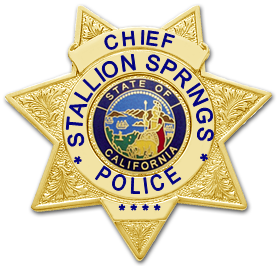 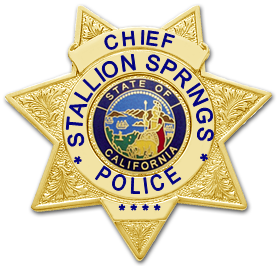 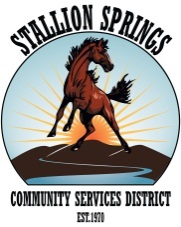 Monthly Statistical ReportMonth Covered:	July, 2017Prepared By:		Chief of Police Michael J. Grant, SSPD		Monthly Statistics:An SSPD officer received a complaint at the front desk regarding a reckless driver who he stated ran him off Banducci Rd on a prior occasion. The reporting person did not contact dispatch.  The SSPD kindly reminds our residents that we our dispatched through the KCSO. Please call (800) 861-3110 for non-emergencies and 9-1-1 for all life threatening emergenciesChief Michael J. Grant provided the SSCERT with Wildfire Training which included hypothetical emergency scenarios. SSCSD field staff provided dip tank filling training to SSCERT as well.An SSPD officer responded to an ongoing dog nuisance and neighbor dispute in Stallion Springs. During the investigation, the officer found that the dog owner was in violation of applicable Kern County Municipal Codes and issued a verbal warningSSPD performed radar enforcement for complained of speeders on St. Andrews Drive as well as Santa Anita Drive in Stallion Springs. Warnings and citations were issued for various vehicle code violationsDuring a theft investigation of an iPHone7 in Stallion Springs, the officer was able to encourage the thief to return the cell phone to the rightful ownsSSPD received a complaint of speeders on Lucaya Street and Stallion Springs Drive occurring at between approximately 12AM-2AM and is happening sporadically.  The SSPD will perform extra patrol of the areaAn SSPD officer located a suspicious vehicle and observed suspicious activities on Shannon Court in Stallion Springs. The officer called additional units to the location, detained 3 adult subjects and performed a probation search of the vehicleAn SSPD officer responded to the pool at the Horsethief Country Club for a report of intoxicated subject’s possibly vandalizing the location and causing a disturbance. The alleged subjects had fled the area but the officer discovered evidence of alcohol consumption. He did not observe any physical damage to the location.  The officer discovered a rear access door to the pool unsecure. The officer secured the door and advised managementAn SSPD officer responded to Woodward West for a report of a vehicle engulfed in flames. The officer observed that the vehicle was unattended. It was the opinion of KCFD that it was not a suspicious fire. SSPD performed traffic control on numerous occasions for wildlife (elk). A few residents caused traffic hazards and were issued verbal warnings.  One Stallion Springs resident was observed feeding the elk. He was issued a verbal warning as wellAn SSPD officer received a call regarding an adult male Hispanic victim of multiple stab wounds being treated at Cummings Valley Elementary school. The officer responded along with an SSPD supervisor and determined that the crime occurred on the Horsethief Golf course after-hours at approximately 2AM. The victim refused to provide any helpful information to the officer. The officer further determined that the crime was gang/drug related. This incident occurred on July 12, 2017. ANY INFORMATION REGARDING THIS INCIDENT, PLEASE CONTACT SSPD AT (800) 861-3110An SSPD officer kept the peace during a dispute over property between a resident and a tree trimming companyAn SSPD officer responded to a suspicious people and vehicle call at the Horsethief Country Club. During the investigation, the officer determined that no crime was afootThe SSPD received a high number of phone type scams from residents during the month of July. Reminder: Do not give out any personal or financial information when you receive a phone callThe SSPD investigated the theft of SSCSD water from a CSD fire hydrant. The SSPD located the suspect who admitted to the theft. The SSCSD billed the subject for the water loss. The SSCSD did not wish prosecution at the time. SSPD warned the subjectThe SSPD settled a possible social media dispute and kept the peace between two adult Stallion Springs residentsThe SSPD kept the peace and assisted settling a dispute between two juveniles at the SSCSD pool. The dispute was reported by a parent of one of the juvenilesThe SSPD investigated an alleged dog bite complaint on Longhorn Lane in Stallion Springs which residents reported observing on Facebook. SSPD determined that a dog bite had never taken place. Additionally, it was found that SSPD had responded to a loose dog complaint in the area on 3 occasions and the owner had been warnedThe SSPD received a few reports of possible mail tampering from Stallion Springs residents. The SSPD provided the contact information for the Post Master at the Tehachapi Post Office. The officers determined that the mail was tampered with prior to it being delivered to the secure mailboxes in Stallion SpringsChief M. Grant provided the following training to SSPD officers:Target Solutions online training: Single Officer Patrol Safety Practices “Sovereign Citizen Extremist Threat to LE and Public Officials” presented by the National Situational Information Report, FBI, Tradecraft AlertSSPD Training Bulletin information regarding identification used by “Continental Marshals” with Q & A sectionMental Preparation follow-up training. Officers review theirs and other officers thoughts regarding how they mentally prepare for work each day SDRMA Workplace Harassment training bookletStallion Springs Police:Citations Issued: 5Reports: 20Calls for Service:83On Call, Call Outs:3Want & Warrant Checks: 1Officer Initiated Investigations:40Field Interviews: 13Medical Assist:3 Stallion Springs Police Volunteers (CSU):Vacation House Checks: 32